To projektlederperspektiver Indre- og ydrestyringFormål: At forholde sig til de to projektlederperspektiver og undersøge hvornår og hvor vi oplever dem i praksis.Indhold: Opgaven knytter sig til definitionen af de to projektlederperspektiver, kap. 1.2: Indrestyring YdrestyringOg de studerendes forståelse af perspektiverne, der ligger til grund for bogens grundforståelse. Proces: Kort intro til de to begreber og hvad de betyder for projekterArbejd i par eller trioerWalk and talk: Send de studerende på en kort gåtur, hvor de drøfter følgende spørgsmål:Hvilke tanker gør I jer om de to perspektiver – indre og ydre styret?Kom med eksempler fra jeres egen hverdag på indrestyring og ydrestyringTilbage i lokalet samles op på hovedpointer fra deres snakke. Slutteligt illustreres en positionslinie på gulvet eller på tavlen, som anført nedenfor. De studerende skal nu placere sig i forhold til Det de tror mest på Begrundelsen for det. 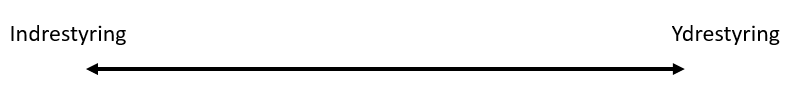 